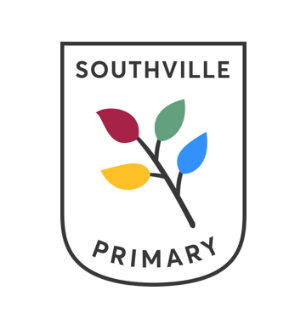 Parent Permissions formChild’s name ___________________________Child’s class____________________________Signature of the parent or carer _____________________________________Date _______________________________Activity/EventPermission I give permission for my child to take part in any school visits/trips, on the understanding that I will be notified about these in advance.Yes  /   NoI give permission for my child to attend swimming sessions from Year 2 - Year 6 and to walk under supervision to and from the Swimming Pool.Yes  /   NoI have read and agree to the terms of the attached Privacy NoticeYes  /   NoI give permission for my child to be photographed/filmed during school activities and productions for:display in school Yes  /   Nothe school website      Yes  /   Nothe local pressYes  /   Nosocial media (Facebook, Twitter, Instagram, etc.,)Yes  /   Nopromotional materialsYes  /   Nomedical file held in schoolYes  /   Nodietary file held in schoolYes  /   NoPupil Asset (School Student Information System)Yes  /   No I give permission for my child to access the full curriculum.Yes  /   No